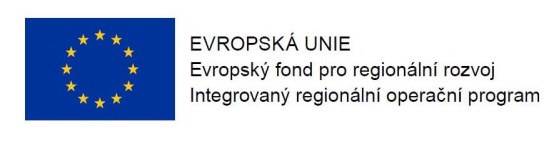 Program semináře pro žadatele k 49. výzvě v IROP„Deinstitucionalizace sociálních služeb za účelem sociálního začleňování II.“ Datum:				7. 9. 2016	Místo konání:  	Nadace pro rozvoj architektury a stavitelství, Václavské nám. 833/31 (v průchodu), Praha 1Zahájení:			7. 9. 2016, 9:30 hodinPředpokládané ukončení:	13:30 hodin9:00 – 9:30	Prezence účastníků	9:30 – 10:00	Zahájení, představení Integrovaného regionálního operačního programu, Řídicího orgánu IROP a Centra pro regionální rozvoj České republiky10:00 – 10:45  	49. výzva IROP „Deinstitucionalizace sociálních služeb za účelem sociálního začleňování II.“ - parametry výzvy, podporované aktivity, způsobilé výdaje, povinné přílohy žádosti, dotazy, časté chyby v žádostech v již ukončené 7. výzvě na deinstitucionalizaci i s doporučením, jak se chybám vyhnout10:45 – 11:15	Kritéria sociálních služeb komunitního charakteru a kritéria transformace 
a deinstitucionalizace (MPSV)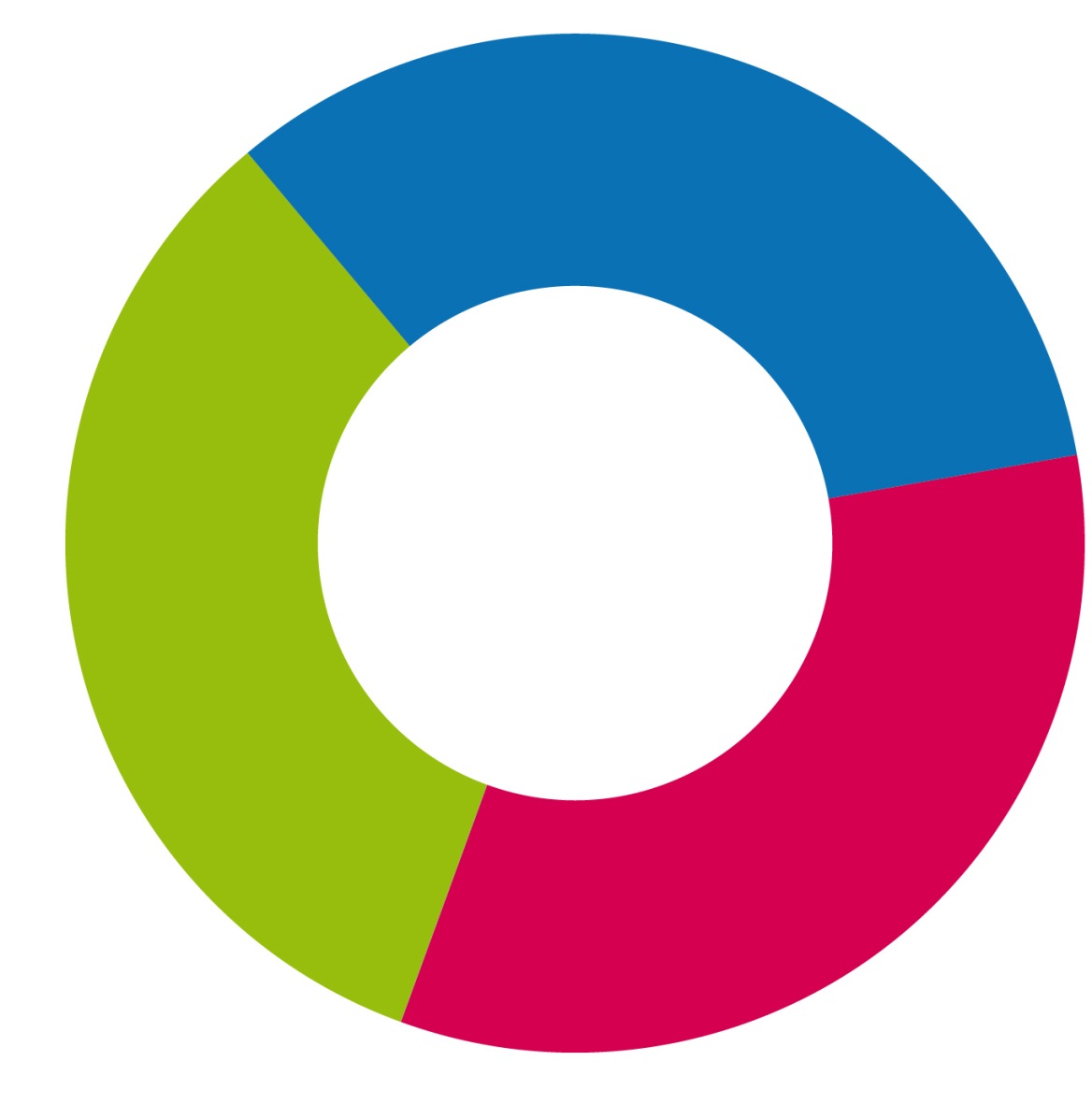 11:15 – 13:00	Základní informace o aplikaci MS2014+, systém hodnocení projektů a další administrace projektu, kontrola výběrových a zadávacích řízení 13.00 – 13:30	Informace k dalším výzvám ve Specifickém cíli 2.1 IROP a diskuse13:30 	Závěr